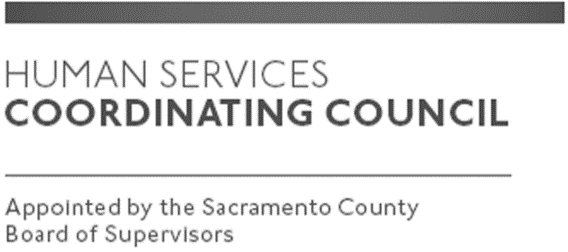 Sacramento CountyHuman Services Coordinating Council Main Council MeetingStaffed by Gloria Bedford, DCFASMeeting AgendaJune 10, 2021, Noon Zoom Meeting
https://www.zoomgov.com/j/1616795638?pwd=TmRJMDVBRG9YZ0lHYlkzSHZaaFhTUT09&from=addon
Meeting ID: 161 679 5638
Facilitator:	Raymond Kemp – Chair Meeting Invitees:HSCC Main Council CommitteeThis meeting is open to the public.TopicPresenterCall to OrderChairApproval of May 13, 2021 MinutesChairUpdate: Crisis Wellness Response and Call Center (Alternative 911 Response Plan)Health ServicesUpdate: COVID-19  Sacramento County Move To Orange Tier Health ServicesReview of HSCC Activities during Fiscal Year 2020-21ChairMember Advisory Board ReportsMembersPublic CommentsPublicAdjournChair